PELAKSANAAN e-KTP DI KELURAHAN CIPAYUNG JAYA DALAM RANGKA TERTIB ADMINISTRASI BERDASARKAN UNDANG-UNDANG NOMOR : 23 TAHUN 2006 Jo. UNDANG-UNDANG NOMOR : 24 TAHUN 2013TENTANG TERTIB ADMINISTRASI KEPENDUDUKANSKRIPSIDiajukan untuk memenuhi sebagai persyaratan memperoleh Gelar Sarjana dalam Ilmu Hukum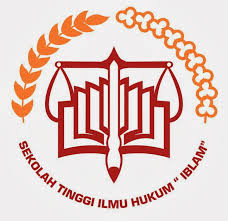 Oleh :           ELI  ELYAWATI            1107350136PROGRAM STRATA SATU ILMU HUKUMSEKOLAH TINGGI ILMU HUKUM “IBLAM”JAKARTA2015DAFTAR ISIHALAMAN JUDUL………………………………………………………HALAMAN PERSETUJUAN……………………………………………HALAMAN PENGESAHAN……………………………………………..HALAMAN PERTANGGUNGJAWABAN MATERI…………………..ABSTRAK…………………………………………………………………DAFTAR ISIBAB I		PENDAHULUAN		A. Latar Belakang…………………………………………       1		B. Rumusan Masalah…………………………………….       8		C. Tujuan Kegunaan Penelitian………………………..        8		D. Landasan Teori………………………………………..      10		E. Metode Penelitian……………………………………..      10		F. Sistematika Penelitian………………………………..       15BAB II	TINJAUAN PUSTAKA		A. Pengertian Kartu Tanda Penduduk (KTP)…………       17		B. Pengertian Kartu Tanda Penduduk elektronik…….                          (e-KTP)………………………………………………….      18		C. Dasar Hukum Penerapan e-KTP……………………       20		D. Fungsi, Keunggulan, dan Kelemahan e-KTP……..       22		E. Latar Belakang Terbitnya Undang-Undang……….     Nomor: 23 Tahun 2006 Jo. Undang-Undang ……..     Nomor: 24 Tahun 2013 Tentang Tertib ……………         Administrasi Kependudukan………………………...       25F. Latar Belakang Keluarnya PP No: 26 Tahun 2009..       38G. Partisipasi Masyarakat akan Tertibnya………………     Admiistrasi……………………………………………….      40BAB III	PELAKSANAAN TERTIB ADMINISTRASI e-KTP DIKELURAHAN CIPAYUNG JAYA KECAMATAN CIPAYUNG KOTA DEPOK BERDASARKAN UNDANG-UNDANG NOMOR 23 TAHUN 2006 Jo. UNDANG-UNDANG NOMOR 24 TAHUN 2013 TENTANG ADMINISTRASI KEPENDUDUKAN	A. Pengertian Administrasi Kependudukan……………     Berdasarkan Undang-undang No.23 Tahun 2006    dan Menurut Para Ahli…………………………………     44 1. Pengertian Administrasi………………………..     Kependudukan Berdasarkan Undang-………    undang No.23 Tahun 2006……………………     442. Pengertian Administrasi Menurut Para Ahli... .    47B. Pengertian Kependudukan…………………………...     49		C. Asas-asas Umum Pemerintahan Yang Baik……….      56			1. Sejarah Terbentuknya Asas-asas……………                                      Umum Pemerintahan Yang Baik……………..     56			2. Pengertian Asas-asas Umum………………..                                          Pemerintahan Yang Baik (AAUPB)………….       59			3. Asas-asas Umum Pemerintahan……………                                     Yang Baik (AAUPB) di Indonesia……………        61		D. Realisasi Pelaksanaan e-KTP di Kelurahan………                           Cipayung Jaya Kecamatan Cipayung ……………..                          Kota Depok………………………………………………    73 BAB IV	KENDALA PELAKSANAAN TERTIB ADMINISTRASI e-KTP DIKELURAHAN CIPAYUNG JAYA KECAMATAN CIPAYUNG KOTA DEPOK  Kajian Umum 1.Kendala Pelaksanaan Tertib    Administrasi e-KTP……………………………......      76	B. Jumlah Petugas Dalam Rangka Mendukung……..                           Tertib Administrasi…………………………………….      78		a. V I s i…………………………………………….     78		b. M I s i……………………………………………      78		c. Struktur Organisasi Kelurahan………………       81 		d. Jumlah Pegawai Beserta Tugas ……………    Pokok dan Fungsinya………………………..        82	C. Tinggkat Kesadaran Masyarakat Terhadap                          Tertib Administrasi…………………………………….      89		a. Gambaran Penduduk/Masyarakat…………..                Kelurahan Cipayung Jaya di tinjau…………               dari Pendidikan………………………………..       90	b. Gambaran Masyarakat di tinjau……………..                dari Profesi/ Pekerjaan ……………………….      90 BAB V	PENUTUP	A.  Kesimpulan…………………………………………..       92	B.  Saran………………………………………………….      92DAFTAR PUSTAKA                    PROGRAM STRATA SATU ILMU HUKUMSEKOLAH TINGGI ILMU HUKUM “IBLAM”ELI   ELYAWATI1107350136JUDUL :PELAKSANAAN e-KTP DIKELURAHAN CIPAYUNG JAYADALAM RANGKA TERTIB ADMINISTRASIBERDASARKAN UNDANG-UNDANG NOMOR 23 TAHUN 2006 Jo.UNDANG-UNDANG NOMOR 24 TAHUN 2013TENTANG TERTIB ADMINISTRASI KEPENDUDUKANSecara substansi telah disetujui dan dinyatakan siap untuk diuji/dipertahankanJakarta, 28 Desember   2015PembimbingGUNAWAN NACHRAWI, SH, MH.Sekolah Tinggi Ilmu Hukum “IBLAM”Program Strata Satu Ilmu HukumDengan ini menyatakan bahwa Skripsi dengan judul :PELAKSANAAN e-KTP DIKELURAHAN CIPAYUNG JAYA DALAM RANGKA TERTIB ADMINISTRASI BERDASARKAN UNDANG-UNDANG NOMOR 23 TAHUN 2006 Jo. UNDANG-UNDANG NOMOR 24 TAHUN 2013 TENTANG TERTIB ADMINISTRASI KEPENDUDUKANDiajukan oleh :ELI  ELYAWATI1107350136Telah dibaca dengan seksama dan telah dianggap memenuhi standar ilmiah, baik jangkauan kuantitas maupun kualitasnya sebagai Skripsi jenjang pendidikan Strata Satu (S-1)Pembimbing,GUNAWAN NACHRAWI, SH, MH.Skripsi ini telah diserahkan kepada Sekretariat Program Strata Satu Ilmu Hukum Sekolah Tinggi Ilmu Hukum “IBLAM” dan telah diterima sebagai syarat untuk memenuhi jenjang pendidikan Strata Satu (S-1)Jakarta, 28 Desember   2015Sekolah Tinggi Ilmu Hukum “IBLAM”Pembantu Ketua I,Dr. RIZAL SOFYAN GUECI, SH, MIC.Ketua,Dr. ADI SUJATNO, SH, MH.PROGRAM STRATA SATU ILMU HUKUMSEKOLAH TINGGI ILMU HUKUM “ IBLAM”JAKARTA	Bahwa isi/materi Skripsi yang berjudul Pelaksanaan e-KTP di Kelurahan Cipayung Jaya Dalam Rangka Tertib Administrasi Berdasarkan Undang-undang Nomor 23 Tahun 2006 Jo. Undang-undang Nomor 24 Tahun 2013 Tentang Tertib Administrasi Kependudukan, seluruhnya merupakan tanggung jawab Ilmiah dan tanggung jawab moral penulis.						Jakarta, 28 Desember   2015							   ELI  ELYAWATIABSTRAKProgram Penataan Data Kependudukan secara Nasional sangat diperlukan, agar permasalahan yang selama ini sering terjadi akibat dampak ketidakvalitan data penduduk dapat dieleminit, hal ini sudah sepantasnya kalau Program Percepatan e-KTP di Indonesia dilaksanakan.Pemerintah Pusat dan Daerah selalu melandasi kegiatan ini dengan Undang-Undang Republik Indonesia Nomor 23 Tahun 2006 jo. Undang-undang Nomor 24 Tahun 2013 Tentang Administrasi Kependudukan. Adapun Rumusan Masalah yang Penulis bahas dalam Skripsi ini adalah : 1. Bagaimana Pelaksanaan Tertib Administrasi e-KTP di Kelurahan Cipayung Jaya Kecamatan Cipayung Kota Depok Berdasarkan Undang-undang Nomor 23 Tahun 2006 Jo. Undang-undang Nomor 24 Tahun 2013 Tentang Administrasi Kependudukan, 2. Apa yang menjadi Kendala Pelaksanaan Tertib Administrasi e-KTP di Kelurahan Cipayung Jaya Kecamatan Cipayung Kota Depok. Sedangkan Metode yang Penulis Gunakan adalah : meneliti bahan pustaka yang ada seperti : Undang-undang, Buku, Artikel-artikel dan lain-lain. Tipe penulisan yang bersifat Deskriptif Analisis yang artinya agar dapat memberikan data yang seteliti mungkin dan kemudian mempertegas teori untuk memperkuat kerangka penyusunan, pendekatan yang dilakukan dalam penulisan skripsi ini adalah pendekatan secara Yuridis Normatif. Akhirnya penulis berkesimpulan bahwa : 1.Di era globalisasi saat ini Indonesia harus mempersiapkan kelengkapan data kependudukan yang pasti, Aman, berkekuatan Hukum bagi pemegangnya untuk menghadapai persaingan Internasional. 2.Kendala yang dihadapai oleh para petugas teknis dilapangan bisa sipecahkan dengan secara rutin dan sabar mensosialisasikan melalui mitra kerja kita yang paling mendasar yaitu RT (rukun tetangga) dan RW (rukun warga) mengenai betapa pentingnya tertib Administrasi Kependudukan bagi semua pihak sebab berdasarkan Undang-undang Nomor : 24 Tahun 2013 stelsel Aktif yang artinya : diwajibkan kepada Pemerintah melalui Petugas untuk lebih aktif dalam pelayanan (jemput bola pasal 12 ayat 1), selain itu kegiatan jemput bola dan pelayanan prima juga ikut menentukan suksesnya pelaksanaan Program tersebut. Berdasarkan hasil penelitian diketahui bahwa Penulis telah melakukan pengamatan kegiatan ini di Kelurahan Cipayung Jaya Kecamatan Cipayung Kota Depok, dengan harapan bisa memberikan hasil yang lebih detail, fokus dan Realistis terhadap permasalahan  Administrasi Kependudukan di Kelurahan tersebut. Penulis berharap tulisan ini kami beri judul Pelaksanaan e-KTP di Kelurahan Cipayung Jaya Berdasarkan Undang-undang Nomor : 23 Tahun 2006 Jo. Undang-undang Nomor : 24 Tahun 2013 dalam Rangka Tertib Administrasi Kependudukan, semoga dapat bermanfaat bagi penulis dan para pelaksana teknis e-KTP serta para pembaca tulisan Skripsi ini. KATA PENGANTAR	Dengan mengucapkan puji syukur ke hadirat ALLAH SWT yang telah melimpahkan taufiq dan hidayah-Nya, akhirnya penulis dapat menyelesaikan penulisan Skripsi dengan judul : “ Pelaksanaan e-KTP di Kelurahan Cipayung Jaya Dalam Rangka Tertib Administrasi Berdasarkan Undang-undang Nomor 23 Tahun 2006 Jo. Undang-undang Nomor 24 Tahun 2013 Tentang Tertib Administrasi Kependudukan “ tulisan Skripsi ini merupakan salah satu syarat dalam rangka mencapai gelar Sarjana Hukum ( SH ) pada Program Strata Satu dalam bidang Ilmu Hukum Sekolah Tinggi Ilmu Hukum “ IBLAM “	Penulis menyadari sepenuhnya, bahwa dalam rangka penyusunan Skripsi ini, banyak sekali pihak-pihak yang membantu memberikan dorongan moril, materiil dan doa kepada penulis, tanpa bantuan dan kepedulian mereka, penulis menyadari tidak akan dapat menyelesaikan tugas penulisan ini. Untuk itu pada kesempatan ini, penulis ingin sampaikan ucapan terima kasih yang setinggi-tingginya kepada pihak-pihak yang membantu penulis dan dalam kesempatan ini ijinkan penulis menghaturkan terima kasih yang sedalam-dalamnya kepada yang terhormat :1.	Bapak  Dr. H.EDY SUSANTO, SH, MH, MA. Selaku Ketua Yayasan Sekolah Tinggi Ilmu Hukum “ IBLAM”2.	Bapak Dr. ADI SUJATNO, SH, MH. Selaku Ketua Sekolah Tinggi Ilmu Hukum “IBLAM”3.	Bapak Dr. RIZAL SOFYAN GUECI, SH, MIC. Selaku Pembantu Ketua I Bidang Akademik  Program Strata Satu STIH “IBLAM”4.	Ibu HJ. ASRI MULYANITA, SE, MM. Selaku Pembantu Ketua II pada STIH “IBLAM”5.	Bapak Prof, M. TAUFIK MAKARAWO, SH, MH. Selaku Pembantu Ketua III pada STIH “ IBLAM”6.	Bapak GUNAWAN NACHRAWI, SH, MH. Selaku Pembimbing dalam penulisan Skripsi ini, yang banyak memberikan bimbingan dalam penyelesaian skripsi ini7.	Bapak dan Ibu Dosen yang telah mengajar Kelas Depok 16 yang tidak mungkin penulis sebut satu persatu8.	Seluruh Satf Akademik STIH “IBLAM” yang telah banyak membantu saya dalam penyelesaian Study di Sekolah ini9.	Bapak SUGIANTO,SE Selaku Lurah Cipayung Jaya Kota Depok yang banyak memberi dukungan dan dorongan sehingga saya bisa menyelesaikan penulisan ini10.	Bapak WIYANA,SE.MSi Selaku Lurah Cisalak yang telah membantu,  membimbing dan memberikan semangat dalam menyusun Skripsi ini11.	Bapak FILOMENO DE ANDRADE. Selaku Kasi Pemerintahan di Kelurahan Cipayung Jaya yang telah banyak memberikan keterangan dalam penulisan Skripsi ini12.	Teman-teman semua pada kelurahan Cipayung terutama Ibu SIH SUPADMI, SH yang banyak memberi dorongan kepada saya13.	Bapak MUHAMAD AQIL suami tercinta yang banyak sekali memberikan dukungan baik secara materiil dan moril14.	Ketiga Anak saya yang manis dan cantik-cantik (Fanny Ulfianita, M.Eqi Ramadhan, dan Aisyaturrihana Aqli)15.	Rekan-rekan senasib dan sepenenaggungan Kelas Depok 16 yang telah memberikan dorongan moril kepada penulis, semoga rekan-rekan kelas Depok 16 mendapat limpahan Rahmat dari ALLAH SWT.	Akhirnya, penulis mengharapkan semoga amal baik dari semua pihak mendapat balasan dari ALLAH SWT, semoga Skripsi ini bermanfaat bagi para pembaca pada umumnya dan penulis sendiri pada khususnya, serta penulis menyadari banyak kekurangan dalam penulisan Skripsi ini, kritik dan saran dari semua pihak yang bersifat membangun sangat penulis harapkan.						Jakarta,       Desember    2015							   Penulis,						       ELI  ELYAWATIJudul :Pelaksanaan e-KTP di Kelurahan Cipayung Jaya Dalam Rangka Tertib Administrasi Berdasarkan Undang-undang Nomor 23 Tahun 2006 Jo. Undang-undang Nomor 24 Tahun 2013 Tentang Tertib Administrasi Kependudukan.Nama 	:ELI ELYAWATIN P M:1107350136Kata Kunci:e-KTP Tertib Administrasi